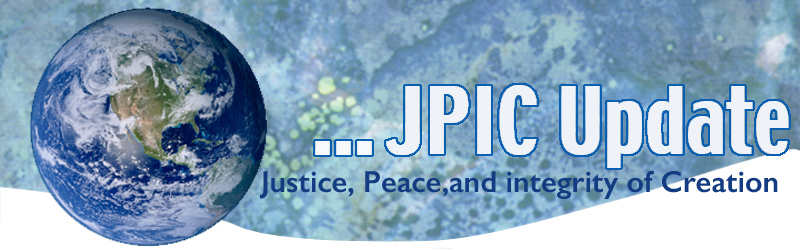 																				April 6, 2020The way of the cross, the painful journey of the Son of God and his brothers and sisters does have a real meaning.We are destined and called to live life to the full: joyous in our hope, confident in our love, and reconciled to the world.Leonardo Boff  AprilWomen’s Black History MonthNational Donate Life MonthApril 7	World Health DayApril 9	Holy ThursdayApril 9-15	Passover April 10	Good Friday April 12 	EasterApril 13	Laotian, Khmu, Tai and Cambodian New YearApril 22	Earth Day********************TAKING ACTIONBe a voice for the voiceless
*********************Support Brazils Indigenous people Brazilian lawyers and human rights activists are calling on the International Criminal Court in The Hague to open an investigation into President Bolsonaro for inciting crimes against humanity and the murder of the 300 indigenous peoples of the South American country.Bolsonaro is a right-wing hatemonger who has described indigenous people as “animals in a zoo”, “prehistoric men”, and an obstacle to Brazil’s development. His stated aim is to exploit the indigenous peoples’ protected areas, opening them to mining companies, loggers, soy farmers, cattle breeders and the sugar cane industry.Please sign our petition and speak out against this grave threat to the physical safety and ancestral lands of nearly one million Brazilian indigenous people.Support UnionsIn this time of crisis, workers need union representation more than ever. The National Labor Relations Board (NLRB), rather than come to their aid, has instead suspended all representation elections, including mail ballot elections. This leaves thousands of front-line workers who want to join a union—including grocery workers and many others—with no recourse to the kind of help only a union provides.Tell the NLRB to resume the conduct of union elections, election-related hearings and unfair labor practice proceedings as soon as possible, consistent with public healthCar Emissions and Climate Policy The Trump administration attacked the largest and most successful climate policy in the United States. Even while the country is in the midst of the unprecedented COVID-19 health emergency, the Environmental Protection Agency (EPA) has taken the time to roll back the vehicle emission standards, throwing out critical public health and environmental protections that were meant to benefit all of us.

Not only is the current administration ignoring more than half a million comments that nearly unanimously opposed the rule, but they are using faulty science to justify their rollback. Their actions show a complete disregard for the health and wellbeing of the American people.

Take action now to push back on the EPA's rollback of our successful clean car standards.


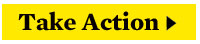 			    														***************************INFORMATION/RESOURCES	   			******************************‘Thank You, Coronavirus’, a two-minute video, has us consider how the virus could be a source of gratitude, as it enables us to reevaluate our lives and to discover what it means that we are all connected. Enjoy this reflection. Go to: https://vimeo.com/400455824

Possible Ties between COVID and ClimateDoctors and public health researchers are getting an increasingly accurate and nuanced picture of the many ways climate change damages human health. Now, questions have arisen about whether climate change contributed to the outbreak of COVID-19. A Harvard Expert on Environment and Health offers insight into the connection. Read more: Noteshttps://insideclimatenews.org/news/11032020/coronavirus-harvard-doctor-climate-change-public-healthA Moving Presentation of the CrossPlease use and share widely this beautiful, moving presentation of the Stations of the Cross, prepared by Tucson, AZ immigration justice activists.  Note that you can present or view it as a slideshow.  https://www.thewayofasylum.com/One Hundred Years of Immigration 1919-2019An animated bar graph that shows the numbers of immigrants to America from countries around the world based on foreign-born population data. In 1919 the top 3 were Germany, Italy and Russia while in 2019, the top 3 were Mexico, China and India. Watch now.Nuclear Nonproliferation Treaty review delayed by pandemic The regular five-year review of the Nuclear Nonproliferation Treaty by the 191 countries that have ratified it has been postponed amid coronavirus outbreak fears. United Nations spokesperson Stephane Dujarric says the conference, which was scheduled to begin in late April in New York, will be held "as soon as the circumstances permit, but no later than April 2021."**************Words to Ponder***************"To sing is to love and affirm,
to fly and to soar,
to coast into the hearts of the people
who listen
to tell them that life is to live,
that love is there,
that nothing is a promise,
but that beauty exists,
and must be hunted for and found."—Joan Baez"Through our work on consciousness, each of us contributes to resisting the fatalities that assail our world, and acts as a leavening agent for the earth's freedom. Indeed, the evolution of consciousness has a supreme meaning for the Earth." —Satprem, The Adventure of ConsciousnessTAKE ACTION   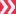 Immediate Global Cease FireThe UN Secretary General's call for an immediate global ceasefire, so people in war torn regions can have life-saving aid to fight the coronavirus. Some world leaders are already supporting it -- this could be huge! Please add your name and share along? https://secure.avaaz.org/campaign/en/global_ceasefire_loc/?kJXdfqb